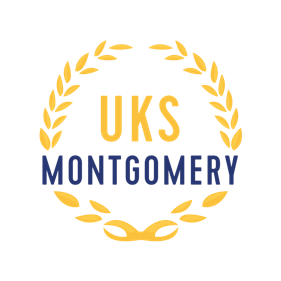 UMOWA NA ORGANIZACJĘ 
ZGRUPOWANIA SPORTOWEGO UKS MONTGOMERYzawarta w dniu ........................................ pomiędzy:Organizatorem wypoczynku: UKS Montgomery, 00-785 Warszawa, ul. Grottgera 22, NIP: 5213797930, a Opiekunem prawnym uczestnika obozu:Imię:	………………………………………………………………………………………………………………………….Nazwisko: 	………………………………………………………………………………………………………………………….Adres zamieszkania: 	………………………………………………………………………………………………………………………….	………………………………………………………………………………………………………………………….Numer telefonu: 	………………………………………………………………………………………………………………………….E-mail: 	………………………………………………………………………………………………………………………….Przedmiotem niniejszej umowy jest organizacja zgrupowania sportowego dla dzieci i młodzieży i turnieju tanecznego.Termin imprezy:	……………………………………………………………………Miejsce zgrupowania: Obóz letni UKS Montgomery Wiek uczestników: od 7 lat do 16 latCena ………………. (słownie: …………………………………………………………………………………)Cena zawiera zakwaterowanie (…… noclegów) w pokojach 2-3 osobowych, pełne wyżywienie (3 posiłki dziennie: śniadanie, obiad, podwieczorek, kolacja), korzystanie z infrastruktury obiektu, opiekę trenerską. Organizator zastrzega sobie prawo zmiany w programie obozu z przyczyn od niego niezależnych.Dane uczestnika obozu:Imię:	………………………………………………………………………………………………………………………….Nazwisko: 	………………………………………………………………………………………………………………………….PESEL: 	………………………………………………………………………………………………………………………….Data urodzenia: 	………………………………………………………………………………………………………………………….Szkoła i klasa: 	………………………………………………………………………………………………………………………….Adres zameldowania: 	………………………………………………………………………………………………………………………….	………………………………………………………………………………………………………………………….Adres zamieszkania: 	………………………………………………………………………………………………………………………….	………………………………………………………………………………………………………………………….Harmonogram płatności:Zadatek: ………………….. płatny do 48 godzin od momentu rezerwacji. Zadatek nie ulega zwrotowi.Pozostała część należności za imprezę̨ turystyczną winna być́ uiszczona nie później niż̇ 7 dni przed rozpoczęciem imprezy turystycznej.Sposób zapłaty: przelewem na konto: 35 1750 0012 0000 0000 3846 6763. W tytule należy podać imię i nazwisko uczestnika i numer turnusu.W razie rezygnacji z udziału w obozie klient ma prawo domagać się zwrotu poniesionych kosztów wraz z zadatkiem tylko poprzez znalezienia zastępstwa za swoją osobę. Informacja o rezygnacji powinna być dostarczona na piśmie podczas treningu lub mailem wraz z danymi osoby deklarującej chęć udziału w obozie w zastępstwie za osobę rezygnującą.Pozostałe warunki rezygnacji zawarte są w Warunkach Uczestnictwa.Prawny opiekun uczestnika w razie rezygnacji z obozu może przekazać prawa do uczestnictwa w obozie sportowym osobie trzeciej informując pismem lub mailem o tym fakcie organizatora. Osoba trzecia nabiera praw do przejęcia uczestnictwa po podpisaniu umowy z organizatorem. Po podpisaniu umowy wpłacona kwota przechodzi na osobę trzecią. Organizator nie ingeruje i nie rozstrzyga rozliczeń pomiędzy stronami przekazującymi między sobą prawa do udziału w obozie.Umowa rozumiana jest jako podpisana po dokonaniu przez Klienta wpłaty rezerwującej miejsce za ww. obóz w ustalonym wyżej terminie. Brak wpłaty rezerwującej jest równoznaczny z odstąpieniem od umowy.Uczestnik obozu zobowiązany jest do przestrzegania w czasie trwania obozu obowiązujących na nim zasad, w szczególności dotyczy to: całkowitego zakazu palenia tytoniu, picia napojów zawierających alkohol, zażywania środków odurzających, negacji zachowań agresywnych i wulgarnych. W przypadku łamania zasad obowiązujących w placówce wypoczynku w stosunku do uczestników mogą zostać wyciągnięte sankcje w postaci oficjalnego upomnienia na forum obozu lub/i wydalenia z obozu.Koszty związane ze zniszczeniem i uszkodzeniem mienia wyrządzone przez uczestnika obozu ponoszą jego opiekunowie prawni.Klient podpisując niniejszą umowę potwierdza prawdziwość wszystkich swoich danych zawartych w niniejszej Umowie.Klient oświadcza, że zapoznał się z Warunkami Uczestnictwa i wypełnił rzetelnie i zgodnie z prawdą Oświadczenie o stanie zdrowia i Kartę Kwalifikacyjną Uczestnika.W sprawach nieuregulowanych niniejszą umową mają zastosowanie przepisy Kodeksu Cywilnego.Sprawy sporne będą rozstrzygane przez Sąd właściwy dla siedziby Organizatora.	....................................................	miejscowość, data	....................................................	....................................................	podpis Opiekuna prawnego 	pieczęć i podpis OrganizatoraProszę o zaznaczenie opcji dojazdu:dojazd własnytransport organizatora 